嘉義縣竹村國民小學111學年度雙語國家政策－口說英語展能樂學計畫國民中小學英語日活動成果報告表(表格不夠，請自行增列）活動名稱英語我最行英語我最行辦理日期111.12.21辦理地點中庭廣場中庭廣場參加人數84成果摘要-活動內容介紹及特色說明(列點說明)1.透過彈性課程、英語課程，以及各項活動的舉辦，提升學生學習興趣，期能將英語應用於生活中。2.讓師生透過相關英語活動互動，進而提升學生學習興趣。3.結合晨間英語廣播、英語闖關、每日一句，增加學生英語學習機會。1.透過彈性課程、英語課程，以及各項活動的舉辦，提升學生學習興趣，期能將英語應用於生活中。2.讓師生透過相關英語活動互動，進而提升學生學習興趣。3.結合晨間英語廣播、英語闖關、每日一句，增加學生英語學習機會。1.透過彈性課程、英語課程，以及各項活動的舉辦，提升學生學習興趣，期能將英語應用於生活中。2.讓師生透過相關英語活動互動，進而提升學生學習興趣。3.結合晨間英語廣播、英語闖關、每日一句，增加學生英語學習機會。1.透過彈性課程、英語課程，以及各項活動的舉辦，提升學生學習興趣，期能將英語應用於生活中。2.讓師生透過相關英語活動互動，進而提升學生學習興趣。3.結合晨間英語廣播、英語闖關、每日一句，增加學生英語學習機會。檢討或建議事項照片說明（4-10張）照片說明（4-10張）照片說明（4-10張）照片說明（4-10張）照片說明（4-10張）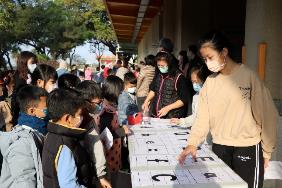 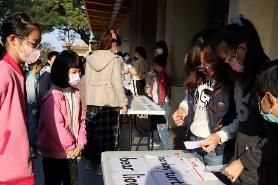 英語闖關活動英語闖關活動英語闖關活動英語闖關活動英語闖關活動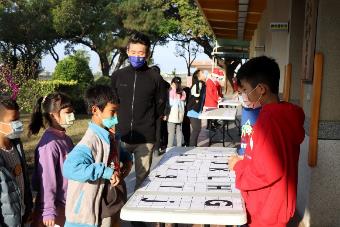 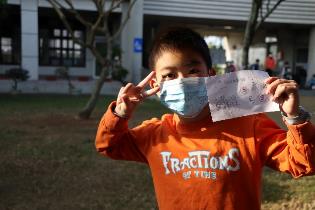 英語闖關活動英語闖關活動英語闖關活動英語闖關活動英語闖關活動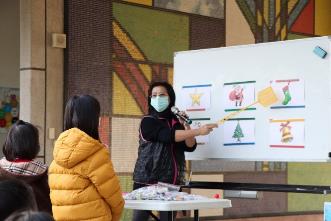 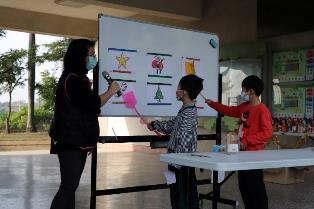 英語搶答英語搶答英語搶答英語搶答英語搶答